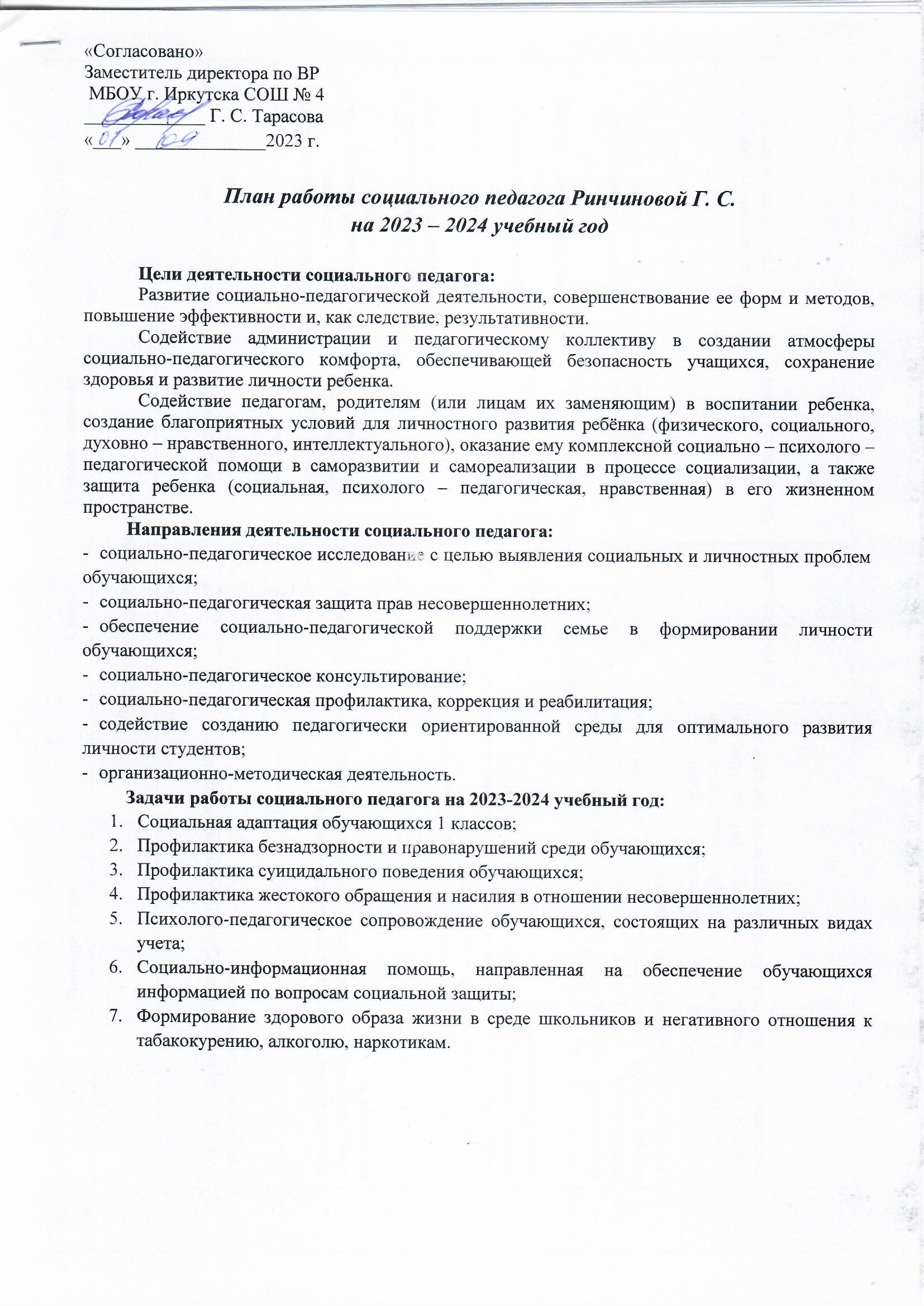 Социальный педагог                                                                                                                                              Г. С. Ринчинова№ п/пМероприятияСрокиОтветственныеРезультатОрганизационная функцияОрганизационная функцияОрганизационная функцияОрганизационная функцияОрганизационная функция-планирование социально-педагогической деятельности-оформление документацииАвгустСоциальныйпедагогПлан социальных педагогов на 2023-2024 учебный год-участие в тематических родительских собраниях-сбор сведений об обучающихся, составление социального паспорта ООСентябрьСоциальныйпедагогПротоколы родительских собраний,Социальный паспорт МБОУ «СОШ» № 4-выявление обучающихся, склонных к нарушениям правил поведения, формирование «группы риска»-выявление и контролирование обучающихся, имеющих систематические пропуски учебных занятий без уважительных причинВ течение годаСоциальныйпедагогОтчет о проделанной работе,Журнал индивидуальной работы,Акты посещений на дому,Диагностика,Журнал индивидуальной работы,Информационная справкаПроведение анонимного социально-психологического тестирования на раннее выявление употребления обучающимися в возрасте от 13 лет, наркотических средств и \или психоактивных веществСентябрь-ОктябрьСоциальный педагогПедагог-психологПредоставление отчёта о проделанной работеАнализ, обработка и оформление права на дополнительную меру социальной поддержки при проезде в пассажирском транспорте города Иркутск (проездные билеты) отдельной категории обучающихсяВ течение годаСоциальный педагогЗаявка, ведомость получения проездных билетовОбеспечение социальных прав и гарантий обучающихсяОбеспечение социальных прав и гарантий обучающихсяОбеспечение социальных прав и гарантий обучающихсяОбеспечение социальных прав и гарантий обучающихсяОбеспечение социальных прав и гарантий обучающихсяВыявление интересов и потребностей обучающихся, трудностей и проблем, уровня социальной защищенности и адаптированности к социальной средеВ течение годаСоциальныйпедагогДиагностикаЗаключение о результатах диагностикиПосредничество между обучающимся, школой, семьей, специалистами социальных служб, ведомственными и административными органамиПо мере необходимостиСоциальныйпедагог Педагог-психологОтчет о проделанной работеЖурнал консультаций и обращенийСодействие в создании обстановки психологического комфорта и безопасности обучающихся в школе, семье, социальной средеВ течение годаСоциальныйпедагог Педагог-психолог Классные руководителиОтчет о проделанной работеИндивидуальная работа с обучающимисяИндивидуальная работа с обучающимисяИндивидуальная работа с обучающимисяИндивидуальная работа с обучающимисяИндивидуальная работа с обучающимисяОформление, анализ, корректировка базы данных обучающихся, состоящих на различных видах учетаЕжемесячноСоциальный педагогБанк данных (бумажный и электронный)Посещение обучающихся, состоящих на учете, составление актов обследования жилищно-бытовых условий несовершеннолетнихПо мере необходимостиСоциальный педагогАкт обследований ЖБУОсуществление регулярного взаимодействия с родителями обучающихся, состоящих на учете, проведение профилактических бесед индивидуальных консультацийВ течение годаСоциальный педагогОтчет о проделанной работеВовлечение обучающихся «группы риска» во внеурочную деятельностьВ течение годаСоциальный педагогПедагог- организаторПедагог доп. образованияОтчет о проделанной работеИнформационная справкаИндивидуальная работа с обучающимися «группы риска», проведение профилактических бесед, диагностикВ течение годаСоциальный педагогОтчет о проделанной работеИндивидуальная карта несовершеннолетнегоПроведение классных часов, посвященных пропаганде здорового образа жизни, профилактике безнадзорности, наркомании, токсикомании, алкоголизма, табакокурения и правонарушенийВ течение годаСоциальный педагогПедагог-психологМетодическая разработкаФотоотчетОтчет о проделанной работеБеседа сотрудников КДН, ОДН с обучающимися по профилактике подростковой преступности в соответствии с планом совместной работыВ течение годаСоциальный педагогСотрудники КДН, ОДНОтчет о проделанной работеФотоотчетПроведение профилактических мероприятий по воспитанию правовой культуры и социально-педагогической компетенции обучающихся из числа «группы риска»В течение годаСоциальный педагогСотрудники КДН, ОДНОтчет о проделанной работеФотоотчетРазработка и реализация ИПР с детьми «группы риска», выявленных по результатам СПТ, мониторингов и диагностикиВ течение годаСоциальныйпедагог Педагог-психолог Классные руководителиОтчет о проделанной работеВовлечение детей «группы риска» в кружки, секции, внеурочную деятельностьВ течение годаСоциальныйпедагог Классные руководителиОтчет о проделанной работе2 раза в годРабота с классными руководителями, учителями-предметникамиРабота с классными руководителями, учителями-предметникамиРабота с классными руководителями, учителями-предметникамиРабота с классными руководителями, учителями-предметникамиРабота с классными руководителями, учителями-предметникамиИндивидуальные консультации для классных руководителейВ течение годаСоциальный педагогПедагог-психологОтчет о проделанной работеЖурнал индивидуальной работыВзаимодействие с педагогами по решению конфликтных ситуаций, возникающих в процессе работы с обучающимися, требующими особого педагогического вниманияВ течение годаСоциальный педагогПедагог-психологОтчет о проделанной работеЖурнал индивидуальной работыВыступления на педагогических советах, совещаниях, семинарахВ течение годаСоциальный педагогВыписка из протоколаРабота с родителями, законными представителями (семьей) обучающихсяРабота с родителями, законными представителями (семьей) обучающихсяРабота с родителями, законными представителями (семьей) обучающихсяРабота с родителями, законными представителями (семьей) обучающихсяРабота с родителями, законными представителями (семьей) обучающихсяВыступление на родительских собранияхВ течение годаСоциальный педагогПедагог-психологПротоколы родительских собранийПросветительские мероприятия, направленные на предотвращение жестокого обращения и конфликтных ситуаций с детьми в семьеВ течение годаСоциальный педагогПедагог-психологИнспектор ОДН ОП-2Отчет о проделанной работеПросветительские мероприятия, направленные на повышение знаний родителей об особенностях подросткового возрастаВ течение годаСоциальный педагогПедагог-психологОтчет о проделанной работеПроведение индивидуальных консультаций и беседВ течение годаПо мере необходимостиСоциальный педагогОтчет о проделанной работе, Журнал индивидуальных беседИнформирование родителей об организациях, специализирующихся на оказании помощи семьямВ течение годаПо мере необходимостиСоциальный педагогОтчет о проделанной работеПрофилактическая работаПрофилактическая работаПрофилактическая работаПрофилактическая работаПрофилактическая работаЗаседание Совета профилактикиПо плануЗам. Директора по ВРСоциальный педагогПротоколы заседанийРанняя профилактика бродяжничества и правонарушенийПо плану Социальный педагогОтчет о проделанной работе  Рейды в семьи «группы риска»По плануСоциальный педагогИнспектор ПДН ОП-2Акты посещенийПроведение индивидуальных бесед с обучающимися, имеющими трудности в обучении, с низким уровнем мотивации познавательных интересовВ течение годаСоциальный педагогПедагог-психологОтчет о проделанной работеЖурнал индивидуальных беседПроведение лекций и бесед с обучающимися по различным аспектам первичной профилактики употребления ПАВ, о вреде алкоголизма, наркомании и табакокуренииВ течение годаСоциальный педагогПедагог-психологМедицинский работникОтчет о проделанной работеУчастие в муниципальном этапе Всероссийского конкурса «Стиль жизни – Здоровье! 2023»СентябрьЗам по ВР Социальный педагогОтчет о проделанной работеЕдиная областная неделя «Высокая ответственность» (по отдельному плану)СентябрьЗам по ВР Социальный педагогОтчет о проделанной работеЕдиная областная неделя «Будущее в моих руках», приуроченная к Всероссийскому дню трезвости и борьбы с алкоголизмом (по отдельному плану)ОктябрьЗам по ВР Социальный педагогПедагог-психологОтчет о проделанной работеМетодический совет «Учёба на перекрестке культур: интерактивные методы содействия адаптации детей из семей мигрантов/беженцев и профилактики мигрантофобии среди обучающихся»ОктябрьСоциальные педагогиВыписка из протоколаФотоотчетКлассные часы по профилактике безнадзорности и правонарушений обучающихся, профилактика семейного неблагополучия и фактов жесткого обращения с детьмиНоябрьСоциальный педагогКлассные руководителиОтчет о проделанной работеМесячник по правовым знаниям (по отдельному плану)Ноябрь Зам по ВР Социальный педагогПедагог-психологОтчет о проделанной работеЕдиная неделя профилактики экстремизма «Единство многообразия», посвященная Международному дню толерантности (по отдельному плану)Ноябрь Зам по ВР Социальный педагогПедагог-психологОтчет о проделанной работеПроведение областной тематической недели «Мы за чистые лёгкие!» (по отдельному плану)ДекабрьЗам по ВР Социальный педагогПедагог-психологОтчет о проделанной работеЕдиная областная профилактическая неделя по профилактике ВИЧ – инфекции «Здоровая семья», посвященной Всемирному дню борьбы со СПИДом (1 декабря).ДекабрьЗам по ВР Социальный педагогПедагог-психологОтчет о проделанной работеЕдиная областная профилактическая неделя по профилактике школьного буллинга в подростковой среде «Дружить ЗДОРОВО!»ДекабрьЗам по ВР Социальный педагогПедагог-психологОтчет о проделанной работеПроведение единой областной недели «Независимое детство», посвященной Всемирному дню борьбы с наркотикамии наркобизнесомФевральЗам по ВР  Социальный педагогПедагог-психологОтчет о проделанной работеОбластная неделя профилактики несчастных случаев и детского травматизма «Жизнь! Здоровье! Красота!», приуроченная к Всемирному дню здоровья (7 апреля)АпрельЗам по ВР  Социальный педагогПедагог-психологОтчет о проделанной работеАнтинаркотический месячникАпрельЗам по ВР  Социальный педагогПедагог-психологОтчет о проделанной работеОрганизация летней занятости детей «группы риска»МайСоциальный педагогОтчет о проделанной работеДиагностико-аналитическая деятельностьДиагностико-аналитическая деятельностьДиагностико-аналитическая деятельностьДиагностико-аналитическая деятельностьДиагностико-аналитическая деятельностьДиагностика социальных условий жизни  обучающихся (семья, круг общения, интересы и потребности).ОктябрьСоциальный педагогПедагог-психологКлассные руководителиЗаключение о результатах диагностикиМониторинг занятости обучающихся во внеурочное время ( отдельно для детей «группы риска»)ДекабрьМайСоциальный педагогИнформационная справкаОрганизационная и координационная деятельностьОрганизационная и координационная деятельностьОрганизационная и координационная деятельностьОрганизационная и координационная деятельностьОрганизационная и координационная деятельностьВзаимодействие со специалистами социальных служб, ведомственными и административными органами для принятия мер по социальной защите и поддержки обучающихся:-с КДН и ЗП-с отделом опеки и попечительства-с управлением социальной защиты населения-с органами здравоохранения-с Центром занятости населенияВ течение годаСоциальный педагогОтчет о проделанной работеАнализ работы социального педагога за отчетный периодМайСоциальный педагогАнализ работыСоставление плана работы на следующий учебный годИюньСоциальный педагогПлан работы на 2024-2025 учебный годУчастие в работе комиссийУчастие в работе комиссийУчастие в работе комиссийУчастие в работе комиссийУчастие в работе комиссийУчастие в работе Совета профилактикиВ течение годаЗам по ВР Социальный педагогПротоколы заседаний